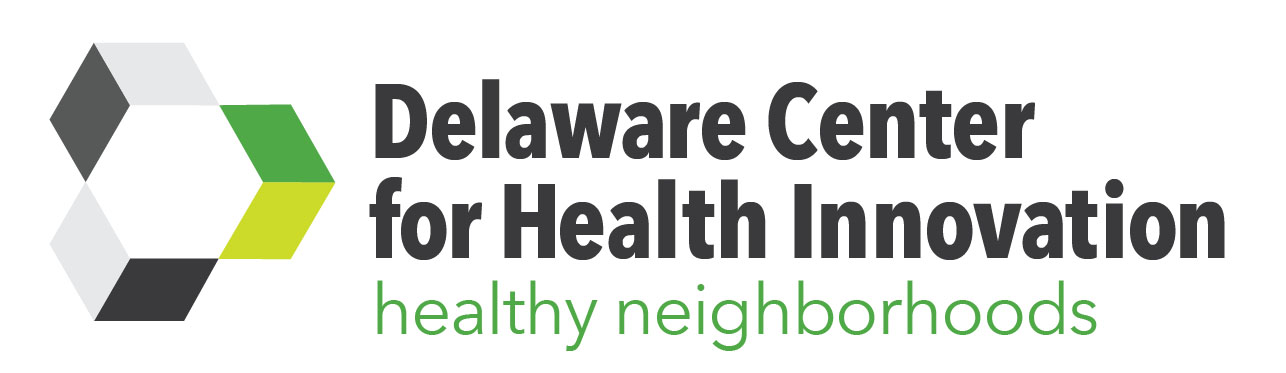 Date | Time  | Facilitator: Notes: TimeItem and IntroductionsIncreasing partners support and engagement in Consumers utilization of Health services9:15 amAgenda 4/13/17